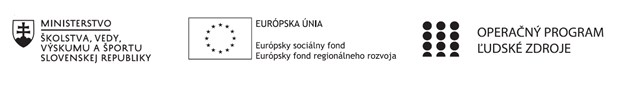 PREZENČNÁ LISTINAMiesto konania seminára/aktivity: učebňa ANJ 1Dátum konania seminára/aktivity:17.1.2021Trvanie aktivity/seminára: od 14,45 hod	do 17,45.hod	Meno lektora resp. lektorov a podpis/y:Zoznam účastníkov aktivity/seminára:Prioritná os:VzdelávanieŠpecifický cieľ:1.2.1 Zvýšiť kvalitu odborného vzdelávania a prípravy reflektujúc potreby trhu prácePrijímateľ:Stredná priemyselná škola stavebná a geodetická, Drieňová 35, BratislavaNázov projektu:Zvýšenie kvality odborného vzdelávania a prípravy na Strednej priemyselnej škole stavebnej a geodetickejKód ITMS projektu:312011Z818Aktivita, resp. názov semináraJazykový klubč.Meno a priezviskoPodpisMgr. Eva Mádiováč.Meno a priezviskoPodpis1.Mgr. Jana Fašánková2.Mgr. Ľubica Káľavská3.PaedDr. Jana Kubičková4.Mgr. Eva Mádiová5.Mgr.Ľubica Pavlíková